2017 Performance Improvement Report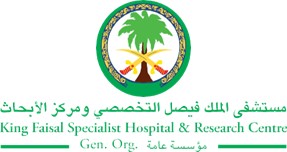 STRATEGIC PRIORITY Project NameProject NameProject NameProject NameSiteSiteDepartmentDepartmentProject StatusProject Start DateProject Start DateProject End Date Problem: Why the project was needed?Aims: What will the project achieve?Improve patient’s safety by decreasing the incidence of patient falls within 3North/South surgical unit to 1.0 year to date (based on internal benchmark) by November 2016.Benefits/Impact: What is the improvement outcome?(check all that apply)  Contained or reduced costs  Improved productivity  Improved work process  Improved cycle time  Increased customer satisfaction  Other (please explain)Quality Domain: Which of the domains of healthcare quality does this project support?(Select only one)Interventions: Overview of key steps/work completed Practice: Hourly rounding had been implemented in the unit. An educational in-service was conducted to the staff prior to implementation.Supply: A fall risk yellow ID Band applied to the patient identified  as moderate to high risk  for fallEducation: Hourly Rounding Guidelines has been created to standardize the practice in the unit.Educational pamphlet has been provided to all patient’s identified as moderate to high risk for fallResults: Insert relevant graphs and charts to illustrate improvement pre and post project(insert relevant graphs, data, charts, etc.) PRE-POST DATA: Compliance Rate for Moderate/High Risk Fall ProtocolProject LeadTeam MembersName (person accountable for project)Names(persons involved in project)